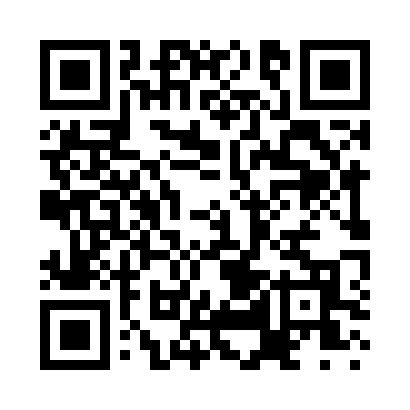 Prayer times for Camp Berkshire, Massachusetts, USAMon 1 Jul 2024 - Wed 31 Jul 2024High Latitude Method: Angle Based RulePrayer Calculation Method: Islamic Society of North AmericaAsar Calculation Method: ShafiPrayer times provided by https://www.salahtimes.comDateDayFajrSunriseDhuhrAsrMaghribIsha1Mon3:365:2012:554:588:3010:142Tue3:375:2012:554:588:3010:133Wed3:385:2112:554:588:3010:134Thu3:395:2112:564:588:3010:125Fri3:405:2212:564:588:3010:126Sat3:415:2212:564:588:2910:117Sun3:415:2312:564:588:2910:108Mon3:425:2412:564:588:2810:109Tue3:445:2512:564:588:2810:0910Wed3:455:2512:574:588:2810:0811Thu3:465:2612:574:588:2710:0712Fri3:475:2712:574:588:2710:0613Sat3:485:2812:574:588:2610:0514Sun3:495:2812:574:588:2510:0415Mon3:505:2912:574:588:2510:0316Tue3:525:3012:574:588:2410:0217Wed3:535:3112:574:588:2310:0118Thu3:545:3212:574:588:2310:0019Fri3:555:3312:574:578:229:5920Sat3:575:3412:574:578:219:5821Sun3:585:3412:584:578:209:5622Mon3:595:3512:584:578:199:5523Tue4:015:3612:584:578:189:5424Wed4:025:3712:584:568:189:5225Thu4:035:3812:584:568:179:5126Fri4:055:3912:584:568:169:5027Sat4:065:4012:584:568:159:4828Sun4:085:4112:584:558:149:4729Mon4:095:4212:584:558:129:4530Tue4:115:4312:574:558:119:4431Wed4:125:4412:574:548:109:42